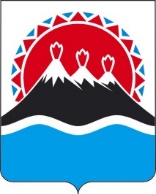 П О С Т А Н О В Л Е Н И ЕПРАВИТЕЛЬСТВА  КАМЧАТСКОГО КРАЯ                   г. Петропавловск-КамчатскийВ целях уточнения отдельных положений постановления Правительства Камчатского края от 03.07.2019 № 299-П «Об утверждении порядка предоставления из краевого бюджета субсидий на возмещение недополученных доходов юридическим лицам и индивидуальным предпринимателям, осуществляющим перевозку пассажиров автомобильным транспортом общего пользования на маршрутах пригородного сообщения по регулируемым тарифам на территории Камчатского края»ПРАВИТЕЛЬСТВО ПОСТАНОВЛЯЕТ:1. Внести в постановление Правительства Камчатского края от 03.07.2019 № 299-П «Об утверждении порядка предоставления из краевого бюджета субсидий на возмещение недополученных доходов юридическим лицам и индивидуальным предпринимателям, осуществляющим перевозку пассажиров автомобильным транспортом общего пользования на маршрутах пригородного сообщения по регулируемым тарифам на территории Камчатского края» следующие изменения:1) в преамбуле слова «06.09.2016 № 887 «Об общих требованиях к нормативным правовым актам, муниципальным правовым актам, регулирующим предоставление субсидий юридическим лицам (за исключением субсидий государственным (муниципальным) учреждениям), индивидуальным предпринимателям, а также физическим лицам - производителям товаров, работ, услуг» заменить словами «18.09.2020 № 1492 «Об общих требованиях к нормативным правовым актам, муниципальным правовым актам, регулирующим предоставление субсидий, в том числе грантов в форме субсидий, юридическим лицам, индивидуальным предпринимателям, а также физическим лицам – производителям товаров, работ, услуг, и о признании утратившими силу некоторых актов Правительства Российской Федерации и отдельных положений некоторых актов Правительства Российской Федерации»;2) в приложении:а) дополнить частью 1.5.1 следующего содержания:«1.5.1 Информация о субсидии размещается на едином портале бюджетной системы Российской Федерации в информационно-телекоммуникационной сети «Интернет» (в разделе единого портала) при формировании проекта закона (решения) о бюджете (проекта закона (решения) о внесении изменений в закон (решение) о бюджете). Состав и порядок размещения информации устанавливается Министерством финансов Российской Федерации.»;б) часть 1.8 изложить в следующей редакции:«1.8 Обязательными условиями предоставления субсидий, включаемыми в соглашения о предоставлении субсидий, являются:1) согласование новых условий соглашений или заключение дополнительных соглашений о расторжении соглашений при не достижении согласия по новым условиям в случае уменьшения Министерству социального благополучия и/или Минтрансу Камчатского края ранее доведенных лимитов бюджетных обязательств, приводящих к невозможности предоставления субсидий в размере, определенном в соглашениях;2) согласие получателя субсидий на осуществление соответственно Министерством социального благополучия и Минтрансом Камчатского края и органами государственного финансового контроля проверок соблюдения получателем субсидий условий, целей и порядка предоставления субсидий».в) дополнить частью 2.13.1 следующего содержания:«2.13.1 Результатом предоставления субсидии является оказание получателем субсидии услуги по перевозке отдельных категорий граждан по социальным проездным билетам на автомобильном транспорте общего пользования на маршрутах пригородного сообщения на территории Камчатского края, перечень которых утвержден Постановлением Правительства Камчатского края от 23.03.2010 № 127-П "Об установлении расходных обязательств Камчатского края по предоставлению мер социальной поддержки отдельным категориям граждан, проживающим в Камчатском крае, по проезду на автомобильном транспорте общего пользования городского, пригородного и междугородного сообщения, а также на воздушном транспорте межмуниципального сообщения в Камчатском крае".2.13.2 Показателем достижения результата предоставления субсидии является количество поездок пассажиров по маршрутам пригородного сообщения на транспортных средствах получателя субсидии с использованием социального проездного билета в отчетном периоде.2.13.3 Значение показателя достижения результата предоставления субсидии устанавливается соглашением.2.13.4 Министерство социального благополучия вправе устанавливать в соглашении сроки и формы предоставления получателем субсидии дополнительной отчетности.»;г) часть 2.14 изложить в следующей редакции:«2.14 Получатель субсидии представляет в Министерство социального благополучия отчет о достижении результата предоставления субсидии, отчет об исполнении условий соглашения в срок до 25 числа месяца, следующего за отчетным годом, в порядке и по формам, установленным соглашением.»;д) часть 2.16 изложить в следующей редакции:«2.16 В случае выявления, в том числе по фактам проверок, проведенных Министерством социального благополучия и органом государственного финансового контроля, нарушения целей, условий, порядка предоставления субсидии, получатель субсидий обязан возвратить денежные средства в краевой бюджет в следующем порядке и сроки:1)	в случае выявления нарушения органом государственного финансового контроля – на основании представления и (или) предписания органа государственного финансового контроля в сроки, указанные в представлении и (или) предписании;2)	в случае выявления нарушения Министерством социального благополучия – в течение 20 рабочих дней со дня получения требования Министерства социального благополучия;3)	в иных случаях – в течение 20 рабочих дней со дня выявления нарушения.»; е) дополнить частью 3.13.1 следующего содержания:«3.13.1 Результатом предоставления субсидии является оказание получателем субсидии услуги по перевозке пассажиров автомобильным транспортом общего пользования на маршрутах пригородного сообщения на территории Камчатского края по сниженным тарифам.3.13.2 Показателем достижения результата предоставления субсидии является количество поездок пассажиров, совершенных по сниженным тарифам по маршрутам пригородного сообщения на транспортных средствах получателя субсидии в отчетном периоде.3.13.3 Значение показателя достижения результата предоставления субсидии устанавливается соглашением.3.13.4 Минтранс Камчатского края вправе устанавливать в соглашении сроки и формы предоставления получателем субсидии дополнительной отчетности.»;ж) часть 3.14 изложить в следующей редакции:«3.14 Получатель субсидии представляет в Минтранс Камчатского края отчет о достижении результата предоставления субсидии, отчет об исполнении условий соглашения в срок до 25 числа месяца, следующего за отчетным годом, в порядке и по формам, установленным соглашением.»;з) часть 3.16 изложить в следующей редакции:«3.16 В случае выявления, в том числе по фактам проверок, проведенных Минтрансом Камчатского края и органом государственного финансового контроля, нарушения целей, условий, порядка предоставления субсидии, получатель субсидий обязан возвратить денежные средства в краевой бюджет в следующем порядке и сроки:1)	в случае выявления нарушения органом государственного финансового контроля – на основании представления и (или) предписания органа государственного финансового контроля в сроки, указанные в представлении и (или) предписании;2)	в случае выявления нарушения Минтрансом Камчатского края– в течение 20 рабочих дней со дня получения требования Минтранса Камчатского края;3)	в иных случаях – в течение 20 рабочих дней со дня выявления нарушения.».2. Настоящее Постановление вступает в силу через 10 дней после дня его официального опубликования.[Дата регистрации]№[Номер документа]О внесении изменений в  постановление Правительства Камчатского края от 03.07.2019 № 299-П «Об утверждении порядка предоставления из краевого бюджета субсидий на возмещение недополученных доходов юридическим лицам и индивидуальным предпринимателям, осуществляющим перевозку пассажиров автомобильным транспортом общего пользования на маршрутах пригородного сообщения по регулируемым тарифам на территории Камчатского края»Председатель Правительства - Первый вице-губернатор Камчатского края[горизонтальный штамп подписи 1]А.О. Кузнецов